TBS Kullanım Kılavuzuna nasıl ulaşabilirim?www.kbs.gov.tr/TBS adresinden “Duyurular” kısmından ulaşabilirsiniz.Sistem tüm internet tarayıcılarında eksiksiz kullanılıyor mu?Sistem mozilla firefox internet tarayıcısında eksiksiz çalışmaktadır. Bu nedenle bilgisayarınızda yok ise bu programı https://www.mozilla.org/tr/firefox/new/ adresinden indiriniz.Sistemi kullanacak idareler hangileridir?a- 5018 sayılı Kanun kapsamındaki kamu idareleri,b- 16 Eylül 2015 tarihli ve 29477 sayılı Resmi Gazetede yayımlanan "Genel Yönetim Malî İstatistikleri" konulu Muhasebat Genel Müdürlüğü Genel Tebliği (Sıra No: 46) ekinde yer alan diğer kurumlarDiğer kurumlar hangileridir ve yetkilendirmelerini hangi saymanlıktan yaptıracaklar?Döner sermayeler hariç tüm diğer kurumlar mali istatistik anlamında ilişkili oldukları muhasebe birimlerine yetkilendirme işlemleri için başvuracaklardır. Bu birimlerde “Taşıt Kurum Kullanıcısı” rolü alınacak olup veri girişleri de bu role sahip personel tarafından yapılacaktır. Ayrıca bir “Taşıt Veri giriş görevlisi yetkilendirilmesine gerek yoktur. Tüm Döner Sermayeler ise TBS giriş ekranındaki linkten yetkilendirme yapmak üzere başvuracakları saymanlıklara ulaşabilirler. Diğer Kurumlar:Savunma Sanayi Destekleme FonuBaşbakanlık Sosyal Yardımlaşma ve Dayanışmayı Destekleme FonuÖzelleştirme FonuBaşbakanlık Tanıtma FonuTüm Döner Sermayeler (TBS giriş ekranındaki linkten (www.kbs.gov.tr/TBS) ilgili saymanlığına ulaşabilirsiniz.)Avrupa Birliği Eğitim ve Gençlik Programları Merkezi BaşkanlığıMerkezi İhale ve Finans BirimiTürkiye Yatırım Destek ve Tanıtım Ajansı BaşkanlığıTarım ve Kırsal Kalkınmayı Destekleme KurumuMilli Savunma Bakanlığı Akaryakıt İkmal ve NATOPOL Tesisleri İşletme BaşkanlığıTürkiye Radyo Televizyon KurumuBasın İlan Kurumu Genel MüdürlüğüMaliye Bakanlığı Kefalet Sandığı, Özel İdareler ve Belediyeler Kefalet Sandığı Vakıflar Kefalet SandığıTüm Sosyal Tesisler Şeker KurumuGüney Marmara Kalkınma Ajansı Bilecik, Bursa, Eskişehir İlleri Kalkınma Ajansı Çukurova Kalkınma AjansıGüney Ege Kalkınma AjansıDiyarbakır, Şanlıurfa İlleri Kalkınma Ajansı Kuzeydoğu Anadolu Kalkınma Ajansıİpekyolu Kalkınma Ajansı Doğu Akdeniz Kalkınma Ajansı Batı Akdeniz Kalkınma Ajansı İstanbul Kalkınma Ajansı İzmir Kalkınma Ajansı Serhat Kalkınma Ajansı Kuzey Anadolu Kalkınma Ajansı Orta Anadolu Kalkınma Ajansı Doğu Marmara Kalkınma Ajansı Mevlana Kalkınma Ajansı Zafer Kalkınma Ajansı Fırat Kalkınma Ajansı Dicle Kalkınma Ajansı Ahiler Kalkınma AjansıOrta Karadeniz Kalkınma Ajansı Trakya Kalkınma AjansıDoğu Karadeniz Kalkınma Ajansı Doğu Anadolu Kalkınma Ajansı Batı Karadeniz Kalkınma AjansıAnkara Kalkınma Ajansıİşsizlik Sigortası FonuSisteme hangi tür taşıtların girişleri yapılacaktır?Karayolu taşıtları (motorsuz kara taşıtları hariç) ile kiralama yoluyla edinilen taşıtlar Sisteme giriş yapılacaktır. İş makinelerinin girişi yapılmayacaktır. Hava, deniz ve demiryolu taşıtları kapsamda değildir.Taşıt olmayan harcama birimi veya kurumların rol alması gerekli midir?Herhangi bir taşıtı bulunmayan harcama birimlerinde veya kurumlarda rol alınması ve veri girişi yapılmasına gerek yoktur. Ancak kiralık taşıtı bulunan birimler her halükarda rol alacak veri girişi yapacaklardır.TBS ile Taşınır Kayıt ve Yönetim Sistemi (TKYS) arasında nasıl bir ilişki mevcut? TBS’nin TKYS ile doğrudan bir bağlantısı yoktur.“Taşıt Veri Giriş Görevlileri Taşınır Kayıt Yetkililerinden mi görevlendirilecek” Taşıt tescil kaydının var olduğu harcama biriminde var olan taşıtlara ait bilgiye haiz ve taşıtlara ait maliyet detaylarının giriş ve takibini yapacak personelin “Taşıt Veri Giriş Görevli”si olarak yetkilendirilmesi gerekmekte; aslen TBS’nin TKYS ile doğrudan bir bağlantısı olmamakla birlikte bu role idarece istenilmesi durumunda (yukarıdaki bilgiye sahip ise) Taşınır Kayıt Yetkilisi “Taşıt Veri Giriş Görevli”si olarak yetkilendirilebilir.Tüm harcama birimlerinde ya da il, bölge gibi müdürlüklerimizde “Taşıt Kurum Kullanıcısı” yetkilendirilecek mi? “Taşıt Kurum Kullanıcısı” rolüne sahip personel; kurumlarında girilmiş verileri konsolide olarak gören ve rapor alabilen yetkiye sahip olup; her harcama biriminde değil Kurum merkezlerinde yetkilendirilmesi yeterlidir. Bu rol tek bir kişi değil birden fazla personele de verilebilir. Burada kriter; bu rapor ve bilgileri görmesi gereken personel yada birim sayısıdır. Örneğin; Gazi Üniversite Strateji Geliştirme Dairesi Başkanlığı ile İdari ve Mali İşler Dairesi Başkanlığında ayrı ayrı farklı iki personele “Taşıt Kurum Kullanıcısı” rolü verilebilir. Sisteme kiralık araç girişleri yapılacak mı? Karayolu taşıtları (motorsuz kara taşıtları hariç) ile kiralama yoluyla edinilen taşıtlar Sisteme giriş yapılacaktır. İş makinelerinin girişi yapılmayacaktır.Kiralık araç girişleri ise yapılan sözleşmeye göre girilecektir. Sözleşmeye göre aracın;*Şöförlü kiralanması durumunda “şoförlü” yok ise “şoförsüz” olarak seçilmesi,* Günlük, aylık veya yıllık kiralama ise uygun durumun seçilmesi,*Günlük ise kaç günlük, aylık ise kaç aylık, yıllık ise kaç yıllık kiralandığının girilmesi,* toplamda taşıta ait tam olarak bu sürede (resime göre 20 ay için) ne kadar kira bedeli ödeneceği,ve KİK numarası girilir. Sistem toplam maliyeti gerektiğinde aylık gerektiğinde yıllık gerektiğinde de yıllık şekilde otomatik olarak kullanacak şekilde düzenlemeler yapacaktır.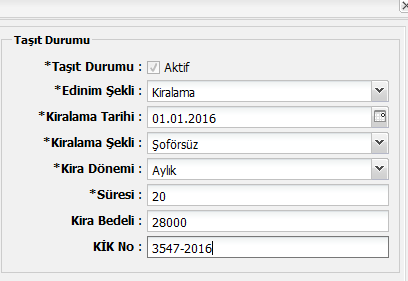 Kiralık araçları yakıt dışı giderleri sözleşme ile ilgili şirket tarafından karşılanıyorsa gider kaydı nasıl yapılacak?Sözleşmesinde yakıt dışı giderlerin ilgili firma tarafından karşılanması durumunda sadece yakıt gider kalemi doldurulacak, diğer giderler sözleşme bedelinde var olduğundan girilmeyecektir.Valilikler ile Kaymakamlıklara il özel idaresi, birlik vb. den alınarak makam hizmetinde kullanılan araçlar ile döner sermayelerce alınarak bağlı bulundukları  Kuruma kullanılmak üzere tahsis edilen araçlar hangi birimde kaydedilecek.A- Valilikler ile Kaymakamlıklarda makam aracı olmadığı için makam hizmetinde kullanılacak aracın, il özel idaresi, birlik vb. birimlerin kaynaklarından alınan araçlar ile yapılması, döner sermayeler tarafından alınmış veya kiralanmış araçların bağlı olukları kurumlarca kullanılması halinde, ayrıca giderlerinin de yine valilikler, kaymakamlık ve ilgili kurumlarınca karşılanması halinde; a) bu araçların trafik tescil kaydının üzerinde olduğu birim tarafından kaydı yapılarak yine taşıt kayıt işlemleri ile ilgili menüden elden çıkarma işlemine tabi tutularak elden çıkarma şekli olarak "geçici tahsis yoluyla çıkış" seçerek araçlarının pasif olmalarını sağlamaları,b) Söz konusu valilikler, kaymakamlıklar ile döner sermayenin bağlı olduğu kurumlarca; taşıtın asli sahibi birimde pasif hale getirilen bu taşıtı edinme şekli olarak “geçici tahsis” işlem seçeneği ile kayda almaları,c) Taşıt il özel idaresi, birlik vb. ile döner sermayeye iade edildiğinde ise elden çıkarma şekli olarak  "geçici tahsis alınan taşıtın iadesi" pasif hale getirilmesi,d) Taşıtı teslim alan il özel idaresi, birlik vb. ile döner sermayeye tarafından da daha önce "geçici tahsis yoluyla çıkış" ı yapılan aracın ilgili menüden “Aktif Yap” butonuyla aktif hale getirilmesi gerekmektedir.B- Aracın il özel idaresi, birlik vb. ile döner sermaye birimlerin kaynaklarından yakıt, bakım, onarım vb. giderleri yapılıyor ise bu durumda valiliklerin ya da kaymakamlıkların kayıtlarında değil doğrudan il özel idaresi, birlik vb. kayıtlarında bulunması gerekmektedir.C- 237 sayılı Taşıt Kanunu 10 uncu maddesine göre “İçişleri Bakanlığınca lüzum görüldüğü takdirde, bu Kanuna bağlı (1) sayılı cetvelde yazılı "İl Valileri" taşıtları, gelir durumu müsait olan il özel idare bütçelerinden de satın alınabilir.” hükmünce satın alınarak Valilik kayıtlarına girilen taşıtlar her halükarda Valiliklerce kayda alınacaktır.D- Valilikler ile kaymakamlığa ait ve yine bu birimlerce kullanılan taşıtların harcamaları il özel idaresi, YİKOB vb. birimlerce yapılıyor olsa dahi taşıt kaydı ilgili Valilik ya da Kaymakamlıkta yapılır. Burada maliyet girişleri konusunda veriye ulaşma konusunda sıkıntı olması durumunda ise il özel idaresi, YİKOB vb. birimden bir personelin ilgili Valilik ya da Kaymakamlığın kurumsal kodunda yetkilendirilmesi ile maliyet girişleri yaptırılır.Veriler harcama birimi bazında mı girilecektir?a- Merkezi yönetim kapsamındaki kamu idarelerince kayıtlar harcama birimi bazında girilecektir.b- SGK ve İŞKUR Genel Müdürlükleri ve 81 il müdürlükleri olmak üzere 82 noktada giriş yapılacaktır.c- Mahalli İdarelerce (Belediye, il özel idaresi, mahalli idare birlikleri vb.) tanımlanan alt birimler detayında (Kullanım Kılavuzunda “Mahalli İdarelerde Alt Birim Tanımlama” kısmına bakınız) veri girişi yapılacaktır. Örneğin; Kahramanmaraş Büyükşehir Belediyesince muhasebe birimine “Taşıt Kurum Kullanıcısı” rolü için başvuracaklardır. “Taşıt Kurum Kullanıcısı” rolüne sahip olan personel veri giriş işlemlerini yapmak üzere alt birim tanımlama ve alt birimde “Taşıt Veri Giriş Görevlisi” tanımlayacaklardır. Mahalli idare olarak yalnızca Mahalli İdare adına tek bir birimde taşıt mevcudu varsa yada yapı itibariyle küçük bir birim olsa dahi bir adet yeni alt birim tanımı yaparak alacakları “Taşıt Veri Giriş Görevlisi” rolü ile gerekli veri girişlerini yapacaklardır.d- 16 Eylül 2015 tarihli ve 29477 sayılı Resmi Gazetede yayımlanan "Genel Yönetim Malî İstatistikleri" konulu Muhasebat Genel Müdürlüğü Genel Tebliği (Sıra No: 46) ekinde yer alan diğer kurumların tamamın da (Döner sermayeler, sosyal tesisler vd.) kurum bazında veri giriş kaydı yapılacaktır. Örneğin; TRT Genel Müdürlüğünce muhasebe birimine sadece “Taşıt Kurum Kullanıcısı” rolü için başvurulacak ve sadece “Taşıt Kurum Kullanıcısı” rolüne sahip olacaklardır. Veri giriş işlemleride yine bu kişi tarafından yapılacaktır. Bu nedenle “Taşıt Veri Giriş Görevlisi” rolüne bu kurumda ihtiyaç bulunmamaktadır.Maliyet girişlerine giriş tarihi öncesi yapılan harcamalarda girilecek mi?Maliyet girişleri taşıtın sisteme girişi yapılması sonrası yapılacak. Önceki döneme ait yapılan harcamaların sisteme girişine gerek yoktur.Mahalli idarelerde Taşıt Veri Giriş Görevlisi yetkilendirilecek mi?Mahalli idarelerde muhasebe birimlerince yalnız “Taşıt Kurum Kullanıcısı” yetkilendirilecektir. Bunun için mali istatistik anlamında bağlı oldukları muhasebe birimi ile iletişime geçilmesi gerekmektedir.Mahalli idareler has olmak üzere veri giriş işlemleri için belirlenecek alt birimler ile “Taşıt Veri Giriş Görevlisi” rolü ile yetkilendirilecek kullanıcı muhasebe birimlerince değil, mahalli idarede yetkili “Taşıt Kurum Kullanıcısı” tarafından yetkilendirileceklerdir.SGK ve İŞKUR yetkilendirme işlemleri için hangi muhasebe birimlerine başvuracaklardır?Sosyal güvenlik kurumları defterdarlık muhasebe müdürlüklerine resmi yazıyla başvurmak suretiyle,  Sistemi kullanacak personellerinin yetkilendirilmesinin sağlanması gerekmektedir.Döner sermayeler bağlı Kurumu içerisinde mi TBS’yi kullanacak? Yoksa ayrı bir kurum gibi mi?Döner sermayeler TBS’de ayrı bir kurum olarak değerlendirildiğinden veri girişleri ilgili kurumları içerisinde değil ayrı olarak girilecektir. Burada tek şartımız üzerine tescilli aracının olması. Döner sermaye kaynağından alınıp ilgili Kurum envanterine girilmiş, tescili üzerine yapılmış ve döner sermaye işletmesi ile ilgili ilişkisi olmayan araçlar için döener sermye işletmelerince veri girişi yapılmasına gerek yoktur. Ancak araç döner sermaye işletmesinin adına trafikte tescilli araç/lar var ise söz konusu işletmeler TBS’den rol alarak  (Taşıt Kurum Kullanıcısı rolü almaları yeterlidir) kayıt ve maliyet veri girilerini yapacaklardır.TBS için görüş, öneri ve sistem hataları için nereye başvurabilirim? TBS’yi geliştirebilmek ve kurumlara daha iyi hizmet verebilmek için görüş ve önerilerinizi, Sistemde yaşanan sorunlarınızı  tasit@muhasebat.gov.tr adresine iletiniz.Yetkilendirme ile ilgili sorunlarım için nereye başvurabilirim?TBS’de yetkilendirme işlemleri ile ilgili öncelikle muhasebe biriminiz ile iletişime geçiniz. Sorun ilgili tarafından çözülemediğinde yine muhasebe biriminiz aracılığıyla Kimlik Birimimize “Çağrı” açılmasını talep ediniz.Kurumumuzda taşıtlara ait kayıt ve maliyet veri girişlerini elektronik ortamda yaptığımız bir programımız var. Bu nedenle iki kez giriş yapılmaması amacıyla web servis olacak mı?Bu konuda çalışmalarımız devam etmekte olup maliyet veri girişleri için web servis sağlanacaktır. Ancak bu arada Kurumların taşıt kayıt işlemlerini tamamlamaları önem arzetmekte olup bu girişleri toplu yapmak isteyenler için “Taşıt Kayıt İşlemleri” menüsünde yer alan şablon ile ilgili açıklamaları ve kullanım kılavuzumuzu inceleyiniz.Taşıt görevlendirmeleri ile ilgili sisteme giriş yapılacak mı?Taşıt görevlendirme emri ile Günlük Km bilgilerinin girilmesi bölümleri TBS 2. fazında sisteme eklenecektir.